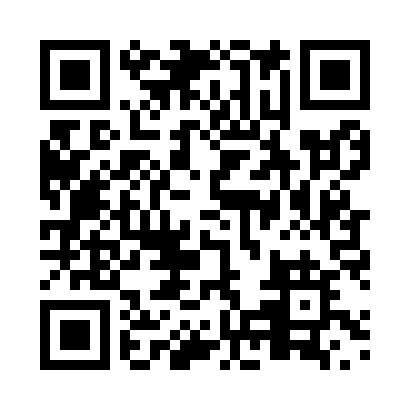 Prayer times for Geneva, Quebec, CanadaMon 1 Jul 2024 - Wed 31 Jul 2024High Latitude Method: Angle Based RulePrayer Calculation Method: Islamic Society of North AmericaAsar Calculation Method: HanafiPrayer times provided by https://www.salahtimes.comDateDayFajrSunriseDhuhrAsrMaghribIsha1Mon3:145:131:016:258:5010:482Tue3:155:131:026:258:5010:483Wed3:165:141:026:258:5010:474Thu3:175:141:026:248:4910:465Fri3:185:151:026:248:4910:456Sat3:195:161:026:248:4810:457Sun3:215:171:026:248:4810:448Mon3:225:171:036:248:4810:439Tue3:235:181:036:248:4710:4210Wed3:255:191:036:238:4610:4111Thu3:265:201:036:238:4610:3912Fri3:275:211:036:238:4510:3813Sat3:295:221:036:238:4510:3714Sun3:305:231:036:228:4410:3615Mon3:325:231:036:228:4310:3416Tue3:335:241:046:218:4210:3317Wed3:355:251:046:218:4110:3218Thu3:375:261:046:218:4110:3019Fri3:385:271:046:208:4010:2920Sat3:405:281:046:208:3910:2721Sun3:415:291:046:198:3810:2522Mon3:435:311:046:198:3710:2423Tue3:455:321:046:188:3610:2224Wed3:475:331:046:178:3510:2025Thu3:485:341:046:178:3410:1926Fri3:505:351:046:168:3210:1727Sat3:525:361:046:158:3110:1528Sun3:535:371:046:158:3010:1329Mon3:555:381:046:148:2910:1230Tue3:575:391:046:138:2810:1031Wed3:595:411:046:128:2610:08